American Evaluation Association Conference - November 2015Integrating Evaluation & Learning in Foundations Amidst Organizational ChangesShared ContextFoundation focus: health; underserved populations; focus on CaliforniaOrganizational changes: new leadership; strategic planning; staff changesThe California Wellness FoundationIdentify:  Determine grantmaking strategies; set up systems to track effects of funding.Test:  Award grants to organizations. Document:  Document what resulted from the funding. Learn:  Reflect and learn from the data.Adapt:  Take the learnings and adapt future strategies.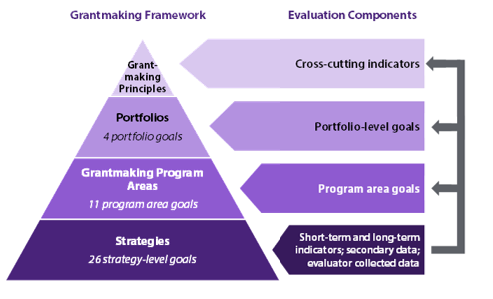 California HealthCare Foundation - Shifts in Evaluation & LearningInsightsIt’s about the thinking…not the numbersAudience, audience, audienceOngoing processCollaboration across departmentsIntersection of framework and processFor more informationAEA eLibrary: http://bit.ly/1MyRiSC BeforeAfterHowWhat?Grants & ProjectsStrategyFocus and prioritize evaluation efforts.Initiatives: outcomesGrants: process measures and outputs When?RetrospectiveOngoingEstablish metrics at the beginning of initiatives. Use to track progress and identify course corrections in an ongoing way. Who?Narrow audience (internal)Broader audience(internal)Re-frame Results Reports as reflective, rather than descriptive, exercise.How?One-size-fits-allFlexible & tailoredAllow flexibility in Results Report format.Jamie SchenkerProject Manager, Evaluation & Organizational LearningJSchenker@Calwellness.org Twitter: @js_calwellness  Rosanna TranLearning & Evaluation Officerrtran@chcf.org Twitter: @rtranCHCF